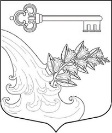 АДМИНИСТРАЦИЯ УЛЬЯНОВСКОГО ГОРОДСКОГО ПОСЕЛЕНИЯ ТОСНЕНСКОГО РАЙОНА ЛЕНИНГРАДСКОЙ ОБЛАСТИПОСТАНОВЛЕНИЕОб утверждении размера средней рыночной стоимости одного квадратного метра общей площади жилья на территории Ульяновского городского поселения Тосненского района Ленинградской области на 4 квартал 2020 года        	Во исполнение распоряжения Правительства Ленинградской области от 11.12.2007 года № 536-р «О полномочиях при определении средней рыночной стоимости одного квадратного метра общей площади жилья по муниципальным образованиям Ленинградской области для расчета размера субсидий, предоставляемых за счет средств областного бюджета  Ленинградской области на строительство (приобретение) жилья», руководствуясь Методическими рекомендациями по определению норматива стоимости одного квадратного метра общей площади жилья в муниципальных образованиях Ленинградской области и стоимости одного квадратного метра общей площади жилья на сельских территориях Ленинградской области, утвержденными распоряжением комитета по строительству Ленинградской области от 13.03.2020 № 79 «О мерах по обеспечению осуществления полномочий комитета по строительству Ленинградской области по расчету размера субсидий и социальных выплат, предоставляемых на строительство (приобретение) жилья за счет средств областного бюджета Ленинградской области в рамках реализации на территории Ленинградской области мероприятий государственных программ Российской Федерации «Обеспечение доступным и комфортным жильем и коммунальными услугами граждан Российской Федерации» и «Комплексное развитие сельских территорий», а также мероприятий государственных программ Ленинградской области «Формирование городской среды и обеспечение качественным жильем граждан на территории Ленинградской области» и «Комплексное развитие сельских территорий Ленинградской области»», в соответствии с  Приказом Министерства строительства и жилищно-коммунального хозяйства Российской Федерации от 29.09.2020 года № 557/пр «О показателях средней рыночной стоимости одного квадратного метра общей площади жилого помещения по субъектам Российской Федерации на 4 квартал 2020 года, учитывая  отсутствие данных для расчета средней рыночной стоимости одного квадратного метра общей площади жилья на территории Ульяновского городского поселения Тосненского района Ленинградской области на 4 квартал 2020 годаПОСТАНОВЛЯЮ:	1. Применить для расчета средней рыночной стоимости одного квадратного метра общей площади жилья на территории Ульяновского городского поселения Тосненского района Ленинградской области на 4 квартал 2020 года, показатели Никольского городского поселения Тосненского района Ленинградской области, аналогичного Ульяновскому городскому поселению по типу поселения и по численности.	2. Определить размер средней рыночной стоимости одного квадратного метра общей площади жилья по муниципальному образованию Ульяновское городское поселение Тосненского района Ленинградской области в размере60 102 рублей (согласно приложениям № 1, № 2).	3. Утвердить на 4 квартал 2020 года размер средней рыночной  стоимости одного квадратного метра общей площади  жилья по муниципальному образованию Ульяновское  городское  поселение Тосненского района Ленинградской области в целях определения размеров субсидий и социальных выплат, предоставляемых за счет средств областного бюджета Ленинградской области в рамках реализации на территории Ленинградской области федеральных целевых программ и государственных программ Ленинградской области в размере 56 194 рублей.	4. Настоящее постановление вступает в силу с даты официального опубликования и распространяется на правоотношения, возникшие с 01.10.2020 года.	5. Опубликовать настоящее постановление в сетевом издании «ЛЕНОБЛИНФОРМ» и разместить на официальном сайте администрации Ульяновского городского поселения Тосненского района Ленинградской области.	6. Контроль за исполнением данного постановления оставляю за собой.Глава администрации                                                       К.И. КамалетдиновПриложение № 1 к постановлению администрацииУльяновского городского поселенияТосненского района Ленинградской области от 13.10.2020 № 585 Расчет средней рыночной стоимости одного квадратного метра общей стоимости жилья по муниципальному образованию Ульяновское городское поселение Тосненского районаЛенинградской области на 4 квартал 2020 годаСр квм = ( Ст дог х 0,92 +Ст кред х 0,92 + Ст.стат + Ст строй): 4Ср ст квм = Ср квм х К дефлК дефл на 4 квартал 2020 года = 100,6 %          Учитывая  отсутствие данных для определения средней рыночной стоимости одного квадратного метра общей площади жилья на территории Ульяновского городского поселения Тосненского района Ленинградской области на 4 квартал 2020 года, применяем для определения средней рыночной стоимости одного квадратного метра общей площади жилья на территории Ульяновского городского поселения Тосненского района Ленинградской области, показатели Никольского городского поселения Тосненского района Ленинградской области, аналогичного Ульяновскому городскому поселению по типу поселения и по численности.1.    Ст_дог – 51 722 руб.2.    Ст_стат – 75 345 руб.3.    Ст_строй -  62 000 руб.4.    Ст_кред – 58 743 руб.5.	Среднее значение 1 кв. м. общей площади жилья:                    51 722 х 0,92+75 345 +62 000+58 743х0,92Ср_квм   -  ---------------------------------------------------------- = 59 743 руб.                                           46.	Показатель средней рыночной стоимости одного квадратного метра общей площади жилья:      Ср ст кв.м = 59 743,19 х 100,6/100 = 60 102 руб.Приложение № 2 к постановлению  администрации Ульяновского городского поселения Тосненского района Ленинградской области от 13.10.2020 № 585Показатели средней рыночной стоимости одного квадратного метра общей площади жилья на территории муниципального образования Ульяновское городское поселение Тосненского района Ленинградской области в 4 квартале 2020 года13.10.2020№585Наименование муниципального образования поселенияНаименование реквизитов постановления главы муниципального образования поселения об утверждении средней рыночной стоимости одного квадратного метра общей площади жильяПоказатель средней рыночной стоимости одного квадратного метра общей площади жилья (Ср_ст_квм)Ст_догСт_кредСт_статСт_стройУльяновское городское поселение Тосненского района Ленинградской области60 10251722587437534562 000